…………………………….…………………………….……………………………. …………………………….Dot. postępowania:  28/BL/WYDRUK RAPORTÓW/PN/15   W związku z prowadzonym postępowaniem na usługi wydruku i dostawy raportów 
z misji badawczych do krajów pochodzenia oraz raportów tematycznych dla Urzędu do Spraw Cudzoziemców w związku z realizacją projektów: nr 6/14/EFU „Misje badawcze do krajów pochodzenia” oraz nr 6/12/EFU „Optymalizacja dostępu pracowników DPU UdSC 
do informacji o krajach pochodzenia” współfinansowanych ze środków Europejskiego Funduszu na rzecz Uchodźców - Program Roczny 2013, Zamawiający informuje, że w dniu 26.05.2015 r. wpłynęło zapytanie do Specyfikacji Istotnych Warunków Zamówienia.Zgodnie z art. 38 ust. 2 ustawy z dnia 29 stycznia 2004 roku Prawo zamówień publicznych (Dz. U. z 2013 r. poz. 907 z późn. zm.), zwanej dalej „ustawą Pzp”, Zamawiający przedstawia wyjaśnienia w ww. sprawie:Pytanie nr 1:Proszę podać, ile stron zawierają raporty, tzn. czy ta ilość co Państwo podali, to ilość 
z okładką czy bez.Odpowiedź Zamawiającego:Zamawiający uprzejmie wyjaśnia, że zgodnie z zapisami szczegółowego opisu przedmiotu zamówienia stanowiącego załącznik nr 1 oraz 1a do SIWZ okładka każdej broszury stanowi odrębną część (parametry techniczne: jednostronna, kolorowa, karton powlekany 305 g/m2, wykończona folią matową) i nie jest uwzględniona w „ilości stron” podanej w ww. załącznikach.  Tym samym, Zamawiający podtrzymuje dotychczasowe zapisy SIWZ.Biorąc powyższe pod uwagę, Zamawiający informuje, że termin składania ofert zostaje zachowany na dzień 01.06.2015 r. do godz. 11.00. Otwarcie ofert nastąpi w tym samym dniu o godz. 11.15.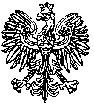            Warszawa, dnia 26 maja 2015 r.Dyrektor GeneralnyUrzędu do Spraw CudzoziemcówArkadiusz SzymańskiBLiPZ -260- 2817/2015/AL